Waitlist applicant householdExported from METEOR(AIHW's Metadata Online Registry)© Australian Institute of Health and Welfare 2024This product, excluding the AIHW logo, Commonwealth Coat of Arms and any material owned by a third party or protected by a trademark, has been released under a Creative Commons BY 4.0 (CC BY 4.0) licence. Excluded material owned by third parties may include, for example, design and layout, images obtained under licence from third parties and signatures. We have made all reasonable efforts to identify and label material owned by third parties.You may distribute, remix and build on this website’s material but must attribute the AIHW as the copyright holder, in line with our attribution policy. The full terms and conditions of this licence are available at https://creativecommons.org/licenses/by/4.0/.Enquiries relating to copyright should be addressed to info@aihw.gov.au.Enquiries or comments on the METEOR metadata or download should be directed to the METEOR team at meteor@aihw.gov.au.Waitlist applicant householdIdentifying and definitional attributesIdentifying and definitional attributesMetadata item type:Object ClassSynonymous names:Waitlist applicant householdMETEOR identifier:268996Registration status:Housing assistance, Superseded 10/02/2006Definition:A household who has applied for rental housing assistance and has been deemed eligible but has not received the assistance applied for. This includes current housing tenants who are applicants for assistance different from what they currently receive.Specialisation of:Person/group of personsSource and reference attributesSource and reference attributesSubmitting organisation:Australian Institute of Health and Welfare
Origin:Public rental housing data manual 2001-02Relational attributesRelational attributesRelated metadata references:Has been superseded by Waitlist applicantHousing assistance, Standard 10/02/2006
Is re-engineered from  Waitlist applicant household, version 1, DEC, NHADD, NHDAMG,  Superseded 01/03/2005.pdf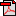  (11.9 KB)No registration statusData Element Concepts implementing this Object Class:Waitlist applicant household—waitlist applicant identifier (state/territory)Housing assistance, Superseded 10/02/2006